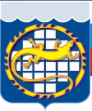 Муниципальное бюджетное учреждениедополнительного образования«Детско-юношеская спортивная школа»456780  Челябинская область  г. Озёрск  пр. Победы, 15-а  тел/факс.  8-(35130) 25149,  ИНН №7422023168, e-mail:  dussh_ozersk@mail.ruДополнительная общеобразовательная предпрофессиональная программа физкультурно-спортивной направленности по виду спорта«Спортивное ориентирование»Возраст обучающихся 8-17 лет Срок реализации: 8 летАвтор-составитель: Гайденко Ирина Анатольевна,тренер-преподаватель,высшая квалификационная категория;Козлова Анна Алексеевна,тренер-преподаватель,первая квалификационная категорияг. Озерск2018 г.I.ПОЯСНИТЕЛЬНАЯ ЗАПИСКАДополнительная предпрофессиональная программа по спортивному ориентированию (далее-Программа) является основным документом, определяющим направленность и содержание учебно-тренировочного и воспитательного процессов на отделении «спортивное ориентирование» муниципального бюджетного учреждения дополнительного образования «Детско-юношеская спортивная школа».Программа составлена в соответствии с:- Приказ Министерства спорта России от 15 ноября 2018 г. № 939 «Об утверждении Федеральных государственных требований к минимуму содержания, структуре, условиям реализации дополнительных предпрофессиональных программ в области физической культуры и спорта и к срокам обучения по этим программам», и с учетом основных положении и требований нормативных и правовых документов:- Федеральный закон от 29 декабря . № 273-ФЗ «Об образовании в Российской Федерации»;- Закон Российской Федерации от 4 декабря . № 329 «О физической культуре и спорте» (в ред. Федерального закона от 28.12.2013 № 429-ФЗ);- «Федеральный стандарт спортивной подготовки по виду спорта спортивное ориентирование»;- Приказ Минобрнауки РФ от 29 августа 2013 г. № 1008 «Порядок организации и осуществления образовательной деятельности по дополнительным общеобразовательным программам»;- Приказ Минспорта РФ от 27 декабря 2013 г. № 1125 «Об утверждении особенностей организации и осуществления образовательной, тренировочной и методической деятельности в области физической культуры и спорта»;- Постановление ФСН СЗППБЧ от 04.07.2014 г. № 41 «Об утверждении СанПиН 2.4.4.3172-14. Санитарно-эпидемиологические требования к устройству, содержанию и организации режима работы образовательных организаций дополнительного образования детей».- Устав МБУДО «ДЮСШ».Деятельность по Программе направлена на:- удовлетворение индивидуальных потребностей обучающихся в занятиях физической культурой и спортом,- создание условий для физического воспитания и физического развития,- формирование знаний, умений, навыков в области физической культуры и спорта, в том числе в избранном виде спорта — спортивное ориентирование,- выявление, отбор одаренных детей,- подготовка спортивного резерва,- подготовка учащихся к поступлению в образовательные организации, реализующие профессиональные образовательные программы в области физической культуры и спорта.Программа предназначена для детей в возрасте от 8 до 17 лет.Период освоения программы - 8 лет. Программный материал объединен в целостную систему многолетней спортивной подготовки, предусматривающий обучение на 2 этапах:- этап начальной подготовки,- тренировочный этап (этап спортивной специализации)Программа разработана с учетом следующих основных принципов спортивной подготовки:1) принцип комплексности, который предусматривает тесную взаимосвязь всех сторон тренировочного процесса (физической, технико-тактической, психологической, теоретической подготовок)2) принцип преемственности, который определяет последовательность изложения программного материала по этапам обучения для обеспечения в многолетнем тренировочном процессе преемственность задач, средств и методов подготовки, объемов тренировочных и соревновательных нагрузок, рост показателей физической и технико-тактической подготовленности;3) принцип вариативности, который предусматривает в зависимости от этапа многолетней подготовки, индивидуальных особенностей юного спортсмена, вариативность программного материала для практических занятий, характеризующихся разнообразием тренировочных средств и нагрузок, направленных на решение определенных задач спортивной подготовки.Программный материал для всех этапов подготовки распределён в соответствии с возрастными особенностями, их общей физической и спортивной подготовленностью и рассчитан на творческий подход со стороны тренеров–преподавателей.Спортивное ориентирование – вид спорта, в котором участники  активно передвигаясь (бегом, на лыжах, на велосипеде и т.д.), при помощи спортивной карты и компаса должны пройти маршрут, спланированный на местности и отмеченный контрольными пунктами (КП). Результаты, как правило, определяются по времени прохождения дистанции (в определенных случаях с учётом штрафного времени) или по количеству набранных очков.Ориентирование как вид спорта подходит для людей разных возрастов, способностей и интересов. Ориентирование - как индивидуальный, так и коллективный вид спорта. Оно способствует удовлетворению потребностей в разнообразной физической активности, желанию достичь успеха, выработке уверенности в себе, самоутверждению, формирует дух товарищества и взаимовыручки.Ориентированием, в отличие от других видов спорта, человек может заниматься и участвовать в соревнованиях в любом возрасте. Широкая доступность (соревнования проводятся во всех возрастных группах, от 10 лет и старше), захватывающая борьба на трассе, красота природы, с которой так близко соприкасаются спортсмены на дистанции, - все это способствует популярности спортивного ориентирования.Занятия спортивным ориентированием способствуют развитию познавательных процессов: оперативной памяти, логического мышления, предельной концентрации внимания, пространственного восприятия, глазомера, чувства направления, расстояния, интуиции. Человек в процессе занятий по данной программе развивает свои функциональные способности, психологическую устойчивость, Занятия ориентированием содействуют умственному и физическому развитию, укреплению здоровья, помогают познавать и понимать природу.При занятиях ориентированием вырабатываются такие необходимые человеку качества, как самостоятельность, решительность, целеустремленность, настойчивость при достижении цели, умение владеть собой, быстрая реакция, эффективное мышление в условиях больших физических нагрузок, умение принять оптимальное решение в сложной ситуации.Соревнования по спортивному ориентированию проводятся в разных группах, которые могут быть сформированы как по возрастному принципу, так и по уровню мастерства участников. Сложность дистанции и её длина определяются по возрастной группе и сложности местности соревнований. При этом дистанция (маршрут) должна сочетать в себе сложности, которые спортсмен может преодолеть, имея умение ориентироваться и хорошую физическую подготовленность.Соревнования по этому виду спорта проводятся не только летом, но и зимой (на лыжах), а так же в любую погоду, что требует от спортсмена разносторонних умений и навыков. Ориентировщику необходимо: уметь действовать в постоянно меняющихся условиях, владеть техникой бега по различной местности, а также техникой  катания на лыжах, уметь быстро и правильно читать карту, сопоставлять ее с местностью, грамотно выбирать маршрут и распределять силы по дистанции.Спортивное ориентирование требует от спортсмена высокого уровня выносливости, скоростных и скоростно-силовых качеств, адаптации к изменяющимся условиям местности и погоды.Спортсмен ориентировщик в процессе прохождения маршрута подвергается не только большой физической но и умственной нагрузке. Проверяются на прочность и психологические качества: упорство, целеустремленность, стойкость в преодолении трудностей, воля к победе.Подготовить столь разносторонне развитую личность спортсмена высокого класса возможно только в результате многолетних тренировок.Данная программа предполагается обучение на двух этапах спортивной подготовки — начальной подготовки и спортивной специализации.Основные задачи на различных этапах спортивной подготовки.Продолжительность этапов спортивной подготовки, минимальный возраст для зачисления на этапы спортивной подготовки и минимальная наполняемость группII. УЧЕБНЫЙ ПЛАНУчебно-тренировочный процесс организуется в течение всего календарного года в соответствии с календарным планом, рассчитанным на 46 недель занятий непосредственно в условиях спортивной школы и дополнительно 6 недель для тренировок в спортивно – оздоровительном лагере, учебно-тренировочные сборы и по индивидуальным планам на период активного отдыха.Самостоятельная работа обучающихся проходит в виде индивидуальных занятий, в каникулярное время, время отпусков и командировок, в размере до 10 % от общего объема часов. Учебный план составлен в академических часах. В таблице указано соотношение объемов тренировочного процесса по разделам спортивной подготовки.Продолжительность одного тренировочного занятия рассчитывается в академических часах (45 мин) с учетом возрастных особенностей и этапа (периода) подготовки занимающихся и не может превышать- на этапе начальной подготовки-2-х часов;- на тренировочном этапе (этапе специализации)-3 –х часов;- на этапе совершенствования спортивного мастерства- 4-х часов.- При проведении более одного тренировочного занятия в один день суммарная продолжительность занятий не может составлять более 8 академических часовНормативы объема тренировочной нагрузкиПродолжительность одного занятия в группах начальной подготовки не должна превышать 2 академических часов, в тренировочных группах не более 3-х академических часов.В каникулярное время, во время тренировочных сборов, количество тренировок в день возможно увеличивать, но не более чем указанное в таблице максимальное количество занятий в неделю.Основными формами осуществления спортивной подготовки в ДЮСШ являются:- групповые и индивидуальные тренировочные и теоретические занятия;- тренировочные сборы;- участие в спортивных соревнованиях и мероприятиях;- инструкторская и судейская практика;- медико-восстановительные мероприятия;- тестирование и контроль.III. МЕТОДИЧЕСКАЯ ЧАСТЬ3.1 МЕТОДИЧЕСКИЕ РЕКОМЕНДАЦИИ ПО ОРГАНИЗАЦИИТРЕНИРОВОЧНОГО ПРОЦЕССА.Для обучения по данной предпрофессиональной программе принимаются все желающие, выполнившие требования приемных нормативов и не имеющие противопоказаний для занятий в спортивной школе. Основными критериями при этом являются: способности к занятиям спортивным ориентированием, состояние здоровья, трудолюбие, дисциплинированность.Этап начальной подготовки.Данный этап рассчитан на 2 года обучения и базовой подготовки детей в возрасте от 8-11 лет. Дети приобретают первоначальные знания туристско-краеведческого направления, умения и навыки работы со спортивной картой на местности; знакомятся с природой окрестных лесов, приобретают туристские навыки и навыки личной безопасности, базовую подготовку по общефизической и специально-подготовке.Тренировочный этапТренировочный этап подразделяется на 2 подэтапа, имеющих определенную направленность — начальная специализация и углубленная специализация.Этап начальной специализации (учебно-тренировочные группы 1-2 годов обучения) - осуществление направленной специальной спортивной подготовки детей в возрасте 11-13 лет. Она предполагает дальнейшее познание тенденций развития спортивного ориентирования, освоение и совершенствование навыков ориентирования на местности, технико-тактической, функциональной и психологической подготовки; участие в соревнованиях.Этап углубленной специализации рассчитана на 3 года подготовки спортсменов - ориентировщиков с выполнением спортивных разрядов. Подготовка направлена на увеличение функциональной нагрузки, психологической устойчивости, мотивации на высокий спортивный результат, совершенствование специальной подготовки, набор соревновательного опыта, развитие личностных качеств и творческого потенциала.Практический материал программы изучается на групповых учебно-тренировочных занятиях как на местности, так и в спортзале, в зависимости от темы занятий и времени года, в процессе соревнований, а также при выполнении индивидуальных занятий.Занятия по теоретической подготовке могут проходить как на тренировке, и как самостоятельный урок. На теоретических занятиях следует широко применять наглядные пособия.В процессе многолетней подготовки юных ориентировщиков необходимо учитывать закономерности физического развития, т.е. выносливости, силы, в быстроты, координационных способностей, функциональных возможностей различных систем организма. Наиболее благоприятным возрастом для развития выносливости, быстроты необходимых в ориентировании, является период до полового созревания, поэтому очень важно, чтобы именно в этом возрасте  уделять особое внимание на развитие этих качеств Развитие мышечной силы в различных возрастах протекает неравномерно.До 11-12 лет упражнения силовой направленности выполняются главным образом с целью содействия гармоничному развитию организма, укреплению мышц, которые в обычных условиях развиваются слабо. В этом возрасте нельзя включать в занятия упражнения, связанные с максимальными и продолжительными мышечными напряжениями.В 14-15 лет происходит значительный прирост силы. В этот период можно применять отягощения весом 60-70% от максимального, избегая задержек дыхания, натуживания и предельного количества повторений упражнения. Воспитание силы в этот период в целом должно быть подчинено совершенствованию скоростно-силовых способностей, и лишь в 16-18 лет у юношей создаются благоприятные возрастные предпосылки направленного развития силовых способностей.Повышенная возбудимость и лабильность нервных процессов в детском возрасте (10-12 лет) – благоприятная предпосылка для воспитания быстроты двигательной реакции и быстроты движений. Для этого нужно использовать подвижные и спортивные игры, а также разнообразные упражнения, требующие быстрой реакции на заранее обусловленные сигналы, быстрых локальных движений и кратковременных перемещений. В возрасте 13-15 лет значительное место в составе средств воспитания быстроты занимают скоростно-силовые упражнения типа прыжков, метаний, многоскоков, быстрых спрыгиваний и выпрыгиваний, переменных ускорений в беге. Максимальная скорость бега увеличивается в период с 14 до 17 лет подготовки спортсменов и прохождение учебного материала осуществляется с учетом возрастных особенностей и степени физической и технической подготовленности занимающихся, которые базируются на следующих методических положениях:- строгая преемственность задач, средств, методов тренировки детей, подростков и юниоров,- возрастание объема средств ОФП и СФП, соотношение между которыми постепенно изменяется (увеличивается удельный вес СФП и уменьшается ОФП),- непрерывное совершенствование спортивной техники,- неуклонное соблюдение принципа постепенности применения тренировочных и соревновательных нагрузок в процессе многолетней тренировки юных спортсменов,- планирование тренировочных и соревновательных нагрузок  с учетом периодов полового созревания.На этапе начальной подготовки преимущество отдается всесторонней физической подготовке, которая органически сочетается со специальной подготовкой. В этот период наряду с упражнениями из различных видов спорта, спортивными и подвижными играми широко используются комплексы специальных подготовительных упражнений и методы тренировки, направленные на развитие специальной выносливости спортсмена-ориентировщика.Эффективность тренировочного этапа обусловлена рациональным сочетанием процессов овладения техникой и методикой физической подготовки занимающихся. Технические навыки формируются на фоне поступательного развития физических качеств. В занятиях с подростками основы спортивной техники изучаются, как правило, в облегченных условиях. На тренировочном этапе должно быть увеличение объема тренировочных нагрузок без форсирования интенсивности тренировки.Главным фактором достижения высоких спортивных результатов в ориентировании является способность сохранять высокий уровень психических процессов в условиях нарастающего физического утомления. Поэтому в тренировочный процесс необходимо включать упражнения на развитие памяти, внимания, мышления, а специализированные технико-тактические задания со спортивными картами выполнять во время проведения беговых нагрузок.3.2. СОДЕРЖАНИЕ ПРОГРАММНОГО МАТЕРИАЛА3.2.1.Теоретическая подготовкаЦель теоретической подготовки - привить интерес к избранному виду спорта, формирование культуры здорового образа жизни, умений применять полученные знания в тренировочном процессе в жизни.Теоретические знания даются непосредственно в тренировочном процессе, а так же в форме лекционных занятий, дискуссий, бесед. Эти занятия органически связаны с физической, технической, тактической, психологической и волевой подготовкой.Программный материал по теоретической подготовке объединен в систему многолетней теоретической подготовки, построен с учетом разновозрастных групп занимающихся и распределен на весь период обучении.Программный материал.Тема 1. Вводное занятие. Техника безопасности, правила поведения на занятиях.Основы безопасности проведения занятий в спортзале, на местности. Правила дорожного движения. Меры личной безопасности в криминальной ситуации. Поведение на улице во время движения к месту занятий и на учебно-тренировочном занятии. Нормы поведения на занятиях и соревнованиях.Тема 2. История возникновения и развития спортивного ориентирования.Краткий исторический обзор развития ориентирования, как вида спорта в России и Челябинской области. Характеристика современного состояния спортивного ориентирования. Особенности климата Челябинской области. Культура и традиции Южного Урала.Тема 3. Основы гигиены. Гигиенические требования при занятиях спортом.Понятие о гигиене и санитарии. Уход за телом. Гигиенические требования к одежде и обуви. Режим дня школьников, занимающихся спортом. Роль закаливания при занятиях спортивным ориентированием. Рациональное питание. Основы профилактики инфекционных заболеваний. Вредные привычки и их профилактика.Тема 4. Знакомство с  терминологией в спортивном ориентировании.Топография, условные знаки, виды карт (спортивная, топографическая), компас, линейные ориентиры, грубый и точный азимут. Измерение расстояний на карте и на местности. Создание простейших планов и схем (зала, школьного двора, т.п.)Тема 5. Правила соревнований.Положение о соревнованиях, виды соревнований, права и обязанности участников соревнований.План теоретической подготовки для тренировочного этапа (этапа спортивной специализации)Тема 1. Техника безопасности на занятиях и соревнованиях, гигиенические требования к экипировке спортсмена.Поведение на улице во время движения к месту занятий и на учебно-тренировочном занятии. Техника безопасности при проведении занятий на местности и соревнований. Контрольное время на тренировках и соревнованиях. Обеспечение безопасности участников (аварийный азимут, ограничивающие ориентиры, умение выходить из леса при потере ориентировки).Снаряжение спортсменов-ориентировщиков. Компас, планшет, карточка участника. Одежда и обувь ориентировщиков. Подготовка инвентаря к тренировкам и соревнованиям. Особенности одежды ориентировщиков при различных погодных условиях.Тема 2. История ориентирования, тенденции и перспективы развития спортивного ориентирования.Краткий исторический обзор развития ориентирования как вида спорта в России, Челябинской области и за рубежом. Характеристика современного состояния спортивного ориентирования. Особенности спортивного ориентирования.Тема 3. Основы совершенствования спортивного мастерства.Техника лыжных ходов, передвижений по Массовые соревнования юных ориентировщиков. Формирование мотивации каждого обучающегося к занятиям спортивным ориентированием; определение факторов, влияющих на принятие решений спортсмена при движении по дистанции; постановка целей и задач перед спортсменом.Тема 4. Физиологические основы спортивной тренировкиТренированность. Функциональные изменения, обеспечивающие повышение работоспособности. Нагрузка и отдых как компоненты  тренировочного процесса Характеристика двигательных умений и навыков, закономерности их формирования. Основы технико-тактической подготовки.Тема 5. Питание спортсмена.Понятие о рациональном питании спортсменов. Режим питания, время приема пищи до и после тренировок. Значение белков, жиров, углеводов, витаминов и минеральных солей в питании. Пищевые отравления и их профилактика.Тема 6. Приемы и способы ориентирования.Восприятие, проверка номера на контрольном пункте (КП) и отметка контрольной карточки Спортивный компас. Ориентирование карты по компасу. Снятие азимута. Движение по азимуту. Масштаб, измерение расстояния на местности и на карте. Составление простейших схем. Легенды. Карты летние и зимние.Тема 7. Анализ прохождения дистанции на соревнованиях по ориентированию. Чтение карт.Оценка выбранного пути движения спортсмена на дистанции; принятие правильных решений на дистанции; систематизация ошибок, корректировка технико-тактической подготовки.Тема 8. Правила соревнованийПодготовка к соревнованиям. Возрастные группы. Контрольное время. Техническая информация о дистанции. Состав судейской коллегии, права и обязанности участников соревнований, судей. Подготовка карточки участника; нанесение дистанции на карту.Тема 9. Основы туристской подготовки.Личное и групповое туристское снаряжение. Организация питания в полевых условиях, набор продуктов, приготовление пищи на костре (примусах, газовых горелках). Гигиена в условиях полевого лагеря. Распределение временных и постоянных обязанностей в группе. Обеспечение безопасности при проведении полевого лагеря.Тема 10. Первая, доврачебная помощь. Действия и способы оказания первой, доврачебной помощи пострадавшему.Особенности спортивных травм при занятиях спортивным ориентированием. Кровотечения, его виды и способы остановки. Вывихи. Повреждения костей – ушибы и переломы оказание первой доврачебной помощи.3.2.1. Практическая подготовкаЭтап начальной подготовки (2 года обучения)1. ОБЩАЯ ФИЗИЧЕСКАЯ ПОДГОТОВКА (для всех этапов подготовки).Общая физическая подготовка как основа развития физических качеств, способностей, двигательных функций спортсмена и повышения спортивной работоспособности. Средствами общей физической подготовки служат общеразвивающие упражнения. (ОРУ) Физические качества: равновесия, гибкость, сила, быстрота, выносливость.- Упражнения на развития равновесия и координации движений. Упражнение на полу. Па уменьшенной опоре, На гимнастической скамейке. Усложнение упражнений путем уменьшения площади опоры, повышения высоты снаряда. Передвижение по уменьшенной опоре с изменением скорости и с поворотами. Сложность и дозировка упражнений повышается по мере роста подготовленности занимающихся.- Упражнения направленные на развитие гибкости.Упражнения в различных стойках, наклоны вперед, в стороны, назад, с различными положениями и движениями руками. Круговые движения туловищем. Прогибание лежа на животе с последующим расслаблением.- Упражнения на развитие силы.Всевозможные упражнения с предметами набивные мячи, гантели и др.). Упражнения с отягощением, сгибание и разгибание рук в упоре сидя сзади, в наклонном упоре, в упоре лежа. Подтягивание в висе, лазание по канату с помощью ног и без помощи. Метание камней из различных исходных положений (вперед, через себя и т.д.). Варианты прыжков на двух и одной ноге.- Упражнения, направленные на развитие быстроты. Бег с максимальной скоростью на дистанции 20-100 метров, разновидности прыжков в максимальном темпе. ОРУ в максимальном темпе.- Упражнения, развивающие общую выносливость - Длительный, равномерный и попеременный бег в условиях пересеченной местности. Ходьба и бег в различном темпе. Ходьба и бег по песку, кочкам. Длительная езда на велосипеде в различных условиях местности и по шоссе. Ходьба и бег по мелководью и др.- Общая физическая подготовленность - Подвижные и спортивные игры и эстафеты, походы, плавание.2. СПЕЦИАЛЬНАЯ ФИЗИЧЕСКАЯ ПОДГОТОВКА.Главное в физической подготовке ориентировщика — способность быстро пробегать большие расстояния по пересеченной местности. Для этого требуется следующее:- развивать выносливость,- отработать технику бега в кроссе,- отработать технику передвижения на лыжах,- развивать прыгучесть, силу, гибкость,- привыкнуть к передвижению в сложных условиях (по мягкому грунту, болотам, подъемам и спускам, заросшим и труднопроходимым участкам).В подготовке применяются специальные упражнения:беговая и лыжная подготовка в различных зонах интенсивности; восстановительной, поддерживающей, развивающей, субмаксимальной, максимальной;Упражнения на развитие выносливости:- беговая и лыжная подготовка в равномерном темпе по равнинной и пересеченной, открытой и закрытой, заболоченной и песчаной местности;- специальные беговые упражнения.Упражнения на развитие скорости и быстроты:- бег на короткие и средние дистанции на различном рельефе и местности;- бег «челночный» с внезапной сменой направления;- имитационные упражнения;- специальные игровые упражнения.Упражнения на развитие гибкости, ловкости:- прыжки, многоскоки;- упражнения на быстроту реакции, бег через естественные препятствия по лесу.3. ТЕХНИЧЕСКАЯ ПОДГОТОВКА.- Держание карты, компаса.- Сопоставление карты с местностью.- Снятие азимута. Выдерживание азимута. Измерение расстояния на местности.- Простейшая топографическая съемка местности вдоль линейных ориентиров.- Ориентирование вдоль линейных ориентиров. Ориентирование при смене направления вдоль линейных ориентиров.- Выбор варианта движения между КП.- Ориентирование на коротких этапах с тормозными ориентирами. Кратчайшие пути, срезки.- Передвижение классическими лыжными ходами.- Обучение технике спуска со склонов в высокой, основной и низкой стойках.- Обучение передвижению «елочкой», «полуелочкой», «лесенкой», ступающим шагом.- Обучение поворотам на месте и в движении.4. ТАКТИЧЕСКАЯ ПОДГОТОВКА.Планирование путей прохождения дистанции при использовании линейных ориентиров. Выбор пути движения между КП. Использование соперника при выходе на КП. Раскладка сил на дистанции соревнований. Особенности тактики в различных видах соревнований по ориентированию.5. УЧАСТИЕ В СОРЕВНОВАНИЯХ.Участие в соревнованиях предусматривается в соответствии с календарным планом спортивной школы, областным календарем спортивных мероприятий.По окончании этапа начальной подготовки обучающиеся должны:ЗНАТЬ:- историю развития спортивного ориентирования в России, Челябинской области.- культуру и традиции Южного Урала;- особенности климата Челябинской области;- технику безопасности и обеспечение личной безопасности;- нормы поведения на занятиях и соревнованиях.- влияние физических упражнений на организм;- режим, питание, личная гигиена;- технику бега и технику лыжных ходов;- виды ориентирования;- условные знаки, компас, топографическую и спортивную карту;- ориентирование карты по компасу;- линейные ориентиры, грубый и точный азимут;- общие положения правил соревнований;- права и обязанности участников соревнований;УМЕТЬ:- ориентировать карту по компасу;- сопоставлять карту с местностью;- определять и расшифровать топознаки и условные знаки;- определять стороны горизонта по местным признакам;- определять расстояние и двигаться по азимуту;- определять масштаб и точку стояния на карте и на местности;- укладывать рюкзак, разжигать костер и устанавливать палатку;- соблюдать права и обязанности участников соревнований;- выполнять нормы поведения на занятиях и соревнованиях;- применять разные лыжные хода различных местах передвижения;- правильно распределять силы на дистанции;- рисовать простейшие схемы с применением топографических знаков;- выбирать и убирать место привала.Тренировочный этап (начальная специализация — 2 года)1. СПЕЦИАЛЬНАЯ ФИЗИЧЕСКАЯ ПОДГОТОВКАВ подготовке применяются специальные упражнения:- беговая и лыжная подготовка в различных зонах интенсивности: восстановительной, поддерживающей, развивающей, субмаксимальной, максимальной.Развитие специальных качеств, необходимых ориентировщику:Упражнения на развитие выносливости:- беговая и лыжная подготовка в равномерном темпе по равнинной и пересеченной, открытой и закрытой, заболоченной и песчаной местности;- кроссовый бег с имитацией в подъемы;- специальные беговые упражнения.Упражнения на развитие скорости и быстроты:- бег на короткие и средние дистанции на различном рельефе и местности;- бег «челночный» с внезапной сменой направления;- специальные игровые упражнения.Упражнения на развитие гибкости, ловкости:- прыжки, многоскоки, упражнения на быстроту реакции;- бег по лесной и пересеченной местности с естественными препятствиями.2. ТЕХНИКО-ТАКТИЧЕСКАЯ ПОДГОТОВКА.Технико-тактическая подготовка на данном этапе направлена на изучение и совершенствовании технических приемов ориентировщика на соревновательной и выше соревновательных скоростях (системное восприятие карты и местности, оценка района контрольного пункта, действие спортсмена при дефиците времени и информации). Использование «белых» карт на учебно-тренировочном полигоне, рельефных карт, фрагментов карт, дистанций по памяти и т.п.:- выполнение движения по азимуту,- чтение карты на бегу,- запоминание и воспроизведение карты,- детальное чтение и воспроизведение карты вблизи КП,- видение и взятие КП,- уход с КП.Совершенствование специальных качеств ориентировщика: чувство снега, чувство ритма, контроля темпа бега, предельной концентрации внимания, оперативного мышления, эффекта панорамного видения. Совершенствование лыжных ходов. Эффективное и рациональное их применение на дистанции.3. УЧАСТИЕ В СОРЕВНОВАНИЯХ.Участие в соревнованиях предусматривается в соответствии с календарным планом спортивной школы, областным календарем спортивных мероприятий.По окончанию этапа начальной специализации обучающиеся должны:ЗНАТЬ:- историю развития спортивного движения в России, Челябинской области;- достижения российских спортсменов на Чемпионатах Мира и международных соревнованиях;- технику безопасности и личной безопасности;- предупреждение травматизма;- гигиену и снаряжение ориентировщика в разных погодных условиях;- влияние физических упражнений на работоспособность организма;- упражнения на развитие силы, выносливости, скорости, гибкости, координации движений, ловкости, на расслабление;- снаряжение на тренировку и соревнования;- технику лыжных ходов;- судейскую коллегию, стартовую и финишную бригады;- ориентирование карты по компасу;- линейные ориентиры, грубый и точный азимут;- общие положения правил соревнований;- права и обязанности участников соревнований;- характеристику специальных качеств ориентировщика: умение читать карту, чувство расстояния, направления;- особенности подготовки в наших климатических условиях;- методы проведения контрольных нормативов по ОФП;УМЕТЬ:- ориентировать карту по компасу;- сопоставлять карту с местностью;- определять и расшифровать топознаки и условные знаки;- определять стороны горизонта по местным признакам;- определять расстояние и двигаться по азимуту;- определять масштаб и точку стояния на карте и на местности;- соблюдать права и обязанности участников соревнований;- выполнять нормы поведения на занятиях и соревнованиях;- применять разные лыжные хода на различных местах передвижения;- правильно распределять силы на дистанции;- рисовать простейшие схемы с применением условных знаков спортивных карт;- выбирать и выполнять упражнения на развитие определенных качеств и в различных зонах интенсивности,- определить причины допущенных ошибок на дистанции;- определять направление, расстояние согласно масштабу карты и контролировать направление своего движения на местности.ИМЕТЬ НАВЫКИ:- работы с дидактическим материалом;- обеспечения личной безопасности;- правильного поведения на занятиях и соревнованиях;- владения физическими упражнениями;- работы с картой и компасом;- применения лыжных ходов;- правильного поведения в коллективе: взаимопомощи и взаимовыручки.Тренировочный этап, (углубленная специализация, 3 года)1. СПЕЦИАЛЬНАЯ ФИЗИЧЕСКАЯ ПОДГОТОВКА.В подготовке применяются специальные упражнения:1.1. Беговая и лыжная подготовка в различных зонах интенсивности; восстановительной, поддерживающей, развивающей, субмаксимальной, максимальной, фартлек – игра скоростей.1.2. Развитие специальных качеств, необходимых ориентировщику:упражнения на развитие выносливости- беговая и лыжная подготовка в равномерном темпе по равнинной и пересеченной, открытой и закрытой, заболоченной и песчаной местности;- кроссовый бег с имитацией в подъемы;- специальные беговые и имитационные упражнения.упражнения на развитие скорости и быстроты- бег на короткие и средние дистанции на различном рельефе и местности;- бег «челночный» с внезапной сменой направления по лесному массиву;- специальные игровые упражнения.упражнения на развитие гибкости, ловкости- прыжки, многоскоки, упражнения на быстроту реакции;- бег по лесу с преодолением естественных препятствий.2. ТЕХНИКО-ТАКТИЧЕСКАЯ ПОДГОТОВКА.Технико-тактическая подготовка на данном этапе направлена на:Совершенствование технических приемов ориентировщика на соревновательной и предельных скоростях (системное восприятие карты и местности, оценка района контрольного пункта, действие спортсмена при дефиците времени и информации). Использование «белых» карт, рельефных карт, фрагментов карт, дистанций по памяти на различных полигонах и т.п.Совершенствование специальных качеств ориентировщика: чувство снега, чувство ритма, контроля темпа бега, предельной концентрации внимания, оперативного мышления, эффекта панорамного видения. Совершенствование лыжных ходов. Эффективное и рациональное их применение  на дистанции относительно рельефа и градации лыжней.Техника спортивного ориентирования.Понятие о технике спортивного ориентирования. Значение техники для достижения высоких спортивных результатов. Приемы и способы ориентирования. Технико-вспомогательные действия. Отметка на контрольном пункте (КП). Восприятие и проверка номера КП. Правильное держание спортивной карты. Контрольная карточка и легенды КП. Типичные ошибки при освоении техники спортивного ориентирования.Зрительное знакомство с объектами местности, их словесное описание. Особенности топографической подготовки ориентировщиков. Спортивная карта, условные знаки, цвета карты, масштаб карты. Измерение расстояний на карте и на местности. Создание простейших планов и схем (класса, школьного двора, т.п.).Спортивный компас. Ориентирование карты по компасу. Снятие азимута. Движение по азимутуДержание карты. Держание компаса. Сопоставление карты с местностью. Снятие азимута. Выдерживание азимута. Измерение расстояний на местности парами шагов. Определение точки стояния. Простейшая топографическая съемка местности вдоль линейных ориентиров. Ориентирование вдоль линейных ориентиров. Ориентирование при смене направления вдоль линейных ориентиров. Чтение объектов с линейных ориентиров. Взятие КП, расположенных в пределах видимости от линейных ориентиров. Выбор варианта движения между КП. Ориентирование на коротких этапах с тормозными ориентирами. Кратчайшие пути, срезки.Передвижение классическими лыжными ходами. Обучение технике спуска со склонов в высокой, основной и низкой стойках. Обучение преодолению подъемов «елочкой», «полуелочкой», «лесенкой», ступающим шагом. Обучение поворотам на месте и в движении.Местность, ее классификация, изображение рельефа при помощи горизонталей.Развитие навыков беглого чтения карты. Развитие «памяти карты». Специальные упражнения для развития памяти, внимания, мышления.Технические приемы и способы ориентирования. Грубое ориентирование на длинных этапах с тормозными ориентирами. Точное ориентирование на коротких этапах. Ориентирование с использованием крупных форм рельефа.Основы техники ориентирования на маркированной трассе и в зимнем заданном направлении.Дальнейшее изучение техники классических лыжных ходов (обучение подседанию, отталкиванию, активной постановке палок). Знакомство с основными элементами конькового хода. Обучение преодолению подъемов скользящим и беговым шагом. Обучение торможению «плугом», упором, поворотом, падением. Элементы слаломной подготовки.Топографическая съемка местности вдоль линейных ориентиров сложной конфигурации. Вычерчивание простых схем и спортивных карт (школьного участка, полигона, парка).Методы развития у спортсменов-ориентировщиков специализированных восприятий — расстояния, скорости и направления движения.Детальное чтение рельефа на соревновательной скорости. Путь через точечные ориентиры. Использование технических приемов в соответствии с конкретной соревновательной ситуацией. Сложные контрольные пункты (длинные перегоны между КП и большое расстояние от привязки до контрольного пункта).Тактика спортивного ориентированияПланирование путей прохождения дистанции при использовании линейных ориентиров. Выбор пути движения между КП.Использование соперника при выходе на КП. Раскладка сил на дистанции соревнований. Особенности тактики в различных видах соревнований по ориентированию.Взаимосвязь техники и тактики в обучении ориентировщиков. Последовательность действий ориентировщиков при прохождении соревновательной дистанции. Понятие о тактическом плане. Взаимосвязь скорости передвижения и технико-тактических действий. Действия спортсмена при потере ориентировки и при встрече с соперником. Анализ соревнований.Планирование путей прохождения дистанции при использовании линейных ориентиров. Выбор пути движения между КП.Использование соперника при выходе на КП. Раскладка сил на дистанции соревнований. Особенности тактики в различных видах соревнований по ориентированию.Основной задачей технико-тактической подготовки на этапе начальной спортивной специализации является формирование рациональной временной, пространственной и динамической структуры движений, а также углубленное изучение действий в основных тактических ситуациях.С этой целью применяется широкий круг средств и методов, направленных на приобретение опыта и проверки технико-тактических навыков в различных условиях соревновательной деятельности. Это углубленное изучение основ топографии. Измерение расстояний на местности во время бега по дорогам, в подъем, со спуска, по лесу различной проходимости. Движение в заданном направлении по азимуту по открытой и закрытой местности.Выход на контрольный пункт с различных привязок. Отметка на КП. Уход с контрольного пункта.Выбор пути движения между контрольными пунктами в зависимости от характера растительности и рельефа местности. Анализ путей движения.Техническая разминка. Выбор «нитки» пробегания. Грубое ориентирование на длинных этапах с тормозными ориентирами. Точное ориентирование на коротких этапах. Ориентирование с использованием крупных форм рельефа. Чтение горизонталей.Тактические действия после получения карты и до момента старта.Выбор пути движения между КП (выбор генерального направления, конкретизация генерального направления в «нитку» пробегания, возможные изменения генерального направления). Наиболее распространенные ошибки при выборе пути движения между КП.Сбивающие факторы, воздействующие на ориентировщика во время преодоления им соревновательной дистанции. Раскладка сил на дистанции спортивного ориентирования. Взаимодействие с соперником на дистанции. Особенности тактики в эстафетном ориентировании и при групповом старте.Тактика прохождения дистанции в различных видах соревнований по ориентированию. Особенности тактики прохождения дистанции в зимних соревнованиях на маркированной трассе и в заданном направлении.УЧАСТИЕ В СОРЕВНОВАНИЯХ.Участие в соревнованиях предусматривается в соответствии с календарным планом спортивной школы, областным календарем спортивных мероприятий.Правила соревнований. Виды соревнований по спортивному ориентированию. Права и обязанности участников.Подготовка к соревнованиям. Возрастные группы. Контрольное время. Техническая информация о дистанции. Состав судейской коллегии, права и обязанности судей.На этапе начальной подготовки обучающиеся должны принять участие в течении года в 2-3 соревнованиях по ОФП и в группе НП-1: 1-2 соревнованиях по спортивному ориентированию по своей возрастной группе, в группе НП-2: 2-3 соревнованиях по спортивному ориентированию, в группе НП-3: 3-4 соревнованиях по спортивному ориентированию. Обучающиеся 1-го года обучения в ТГ в течение учебного года должны принять участие в 2-3 соревнованиях по ОФП и кроссу и 4-5 соревнованиях по ориентированию.Обучающиеся 2-го года обучения в ТГ в течение учебного года должны принять участие в 2-3 соревнованиях по ОФП и кроссу и 4-5 соревнованиях по ориентированию.Обучающиеся 3-го года обучения в ТГ в течение сезона должны принять участие в 2-3 соревнованиях по ОФП и кроссу и в 5-6 соревнованиях по ориентированию.Обучающиеся 4-го года обучения в ТГ в течение сезона должны принять участие в 2-3 соревнованиях по кроссу и в 5-6 соревнованиях по ориентированию.Обучающиеся 5-го года обучения в ТГ в течение сезона должны принять участие в 3-4 соревнованиях по кроссу и в 5-6 соревнованиях по ориентированию.По окончанию этапа углубленной специализации обучающиеся должны:ЗНАТЬ:- историю развития спортивного движения в России, Челябинской области:- технику безопасности и обеспечение личной и коллективной безопасности;- предупреждение травматизма;- гигиену и снаряжение ориентировщика в разных погодных условиях;- объективные и субъективные данные самоконтроля;- упражнения на развитие силы, выносливости, скорости, гибкости, координации движений, ловкости, на расслабление и восстановление;- способы совершенствования техники лыжных ходов;- режим, питание, личная гигиена, способы восстановления;- функции, права и обязанности Главной судейской коллегии;- принципы составления Положений о соревнованиях;- права и обязанности участников соревнований;- обеспечение безопасности в соревнованиях по выбору, на маркированной трассе, заданного направления, эстафетных гонок;- характеристику специальных качеств ориентировщика: умение читать карту, чувство расстояния, направления;- особенности подготовки в наших климатических условиях;- легенды, основы составления спортивных карт.УМЕТЬ:- выполнять нормы поведения на занятиях и соревнованиях;- определять и расшифровать топознаки и условные знаки;- определять стороны горизонта по местным признакам;- определять расстояние и двигаться по азимуту;- определять масштаб и точку стояния на карте и на местности;- рисовать простейшие схемы с применением условных знаков;- соблюдать права и обязанности участников соревнований;- выбирать и выполнять упражнения на развитие определенных качеств и в различных зонах интенсивности;- применять разные лыжные хода  различных местах передвижения;- правильно распределять силы на дистанции;- определять направление, расстояние и контролировать свое движение;- анализировать свой путь передвижения по дистанции;- определить причины допущенных ошибок на дистанции;- работать с протоколами соревнований;IV. ВОСПИТАТЕЛЬНАЯ И ПРОФОРИЕНТАЦИОННАЯ РАБОТА.Главной задачей в занятии с юными спортсменами является воспитание моральных качеств, чувства коллективизма, дисциплинированности и трудолюбия. Важную роль в нравственном воспитании играет непосредственная спортивная деятельность. Формирование чувства ответственности перед товарищами, обществом и нравственных качеств личности должно осуществляться одновременно с развитием волевых качеств.Ведущее место в формировании нравственного сознания юных спортсменов принадлежит методам убеждения. Убеждение, во всех случаях должно быть доказательным, для чего нужны тщательно подобраны аналогии, сравнения, примеры. Формулировку общих принципов нужно подкреплять ссылками на конкретные данные, на опыт самого занимающегося. На конкретных примерах нужно убеждать юного спортсмена, что успех в современном спорте зависит, прежде всего от трудолюбия. Вместе с тем, в работе с детьми необходимо придерживаться строгой последовательности в увеличении нагрузок.Важным методом нравственного воспитания является поощрение юного спортсмена – выражение положительной оценки его действий и поступков. Поощрение может быть в виде одобрения, похвалы, благодарности тренера или команды. Любое поощрение должно соответствовать действительным заслугам спортсмена.Одним из методов воспитания является наказание, выраженное в осуждении, отрицательной оценки поступков и действий. Виды наказаний разнообразны: замечание, разбор поступка в коллективе, отстранение от соревнований. Поощрение и наказание юного спортсмена должны основываться не на случайных примерах, а с учетом всего комплекса поступков и действий.Воспитание дисциплинированности следует начинать с первых занятий, строгое соблюдение правил тренировки и участия в соревнованиях, четкое исполнение указаний тренера, хорошее поведение в школе и дома - на все это обращать внимание тренер. Большое воспитательное значение имеет личный пример и авторитет тренера-преподавателя.Особое место в воспитательной работе с юными спортсменами должно отводиться соревнованиям. Наблюдая за особенностями выступлений, поведения и высказываний воспитанника, тренер может сделать вывод, насколько у него выражены волевые качества. Так как именно напряженная атмосфера ответственных соревнований проверяет не только устойчивость спортивно-технических навыков, но и уровень психологической подготовленности лыжника, его личностные качества.Психологическая подготовка - воспитательный процесс, направленный на развитие и совершенствование значимых свойств личности. Психологическая подготовка включает мероприятия, которые обеспечивают формирование у спортсменов таких психологических качеств, которые необходимы для успешного решения задач тренировки и участия в соревнованиях.Психологическая подготовка осуществляется в процессе всего учебного года, на каждом занятии. Процесс планирование психологической подготовки построен по «негативному принципу» - нацелен на избавление от «ошибок ориентирования». Между тем, ошибки ориентирование — только следствие недоработки в технической подготовке, невыполнение учебных программ. Ошибка бывает только случайной. Так называемые «систематические ошибки» данного спортсмена — не ошибки, а недостатки техники, явившиеся результатом неполного прохождения или полного отсутствия технико-тактической подготовки в системе тренировочного процесса.К основным направлениям психологической подготовки относится:- обеспечение уверенности в правильности подготовки,- настройка на старт, идеомоторная тренировка,- устойчивость к соперникам,- устойчивость к сбивающим факторам,- волевая подготовка — умение не расслабляться до конца дистанции,- умение делать правильные выводы из своего результата и результатов соперников.Инструкторская и судейская практикаПривитие инструкторских и судейских навыков можно начинать с первого года обучения в учебно-тренировочной группе. Формы проведения занятий: беседы, семинары, самостоятельное изучение литературы, практические занятия. На первом году обучения в УТГ занимающиеся должны овладеть принятой в виде спорта терминологией и командным языком для построения, отдачи рапорта, проведения строевых и порядковых упражнений.Необходимо развивать способность учащихся наблюдать за выполнением упражнений другими учениками, находить ошибки в технике выполнения ими отдельных приемов. Занимающиеся должны уметь составить конспект занятий и провести вместе с тренером разминку в группе, следить за соблюдением правил техники безопасности в группе.Проводится в учебно-тренировочных группах и группах спортивного совершенствования согласно типовому учебному плану. Работа осуществляется в форме семинаров, практических занятий и самостоятельного обслуживания соревнований.Тренировочный этап.Общие обязанности судей. Практика судейства на старте, финише, в качестве контролера и коменданта соревнований. Оформление места старта, финиша, зоны передачи эстафеты. Подготовка инвентаря и оборудования для соревновательных трасс.Проведение подготовительной и заключительной части занятия. Разминка перед соревнованиями.Обязанности главного судьи и главного секретаря, начальника и помощника начальника дистанции. Практика судейства в качестве начальника или помощника начальника дистанции, заместителя главного судьи и главного секретаря. Планирование дистанций. Разработка технической информации и символьных легенд контрольных пунктов. Составление положения о соревнованиях.Разработка конспектов занятий и индивидуального плана физической подготовки на мезоцикл и микроцикл. Проведение учебно-тренировочных занятий в группах начальной подготовки и ТГ 1-2-го года обучения.Организация и судейство школьных и городских соревнований по спортивному ориентированию.Восстановительные мероприятияМетоды и средства восстановления спортивной работоспособности. Влияние занятий спортом на сердечно-сосудистую систему человека. Частота сердечных сокращений (ЧСС).Педагогические средства восстановления: рациональное построение тренировочного процесса, чередование нагрузок различной направленности, организация активного отдыха.Психологические средства восстановления: аутогенная тренировка, психорегулирующие воздействия, положительные эмоции.Медико-биологические средства восстановления: питание, гигиенические и физиотерапевтические процедуры, баня, массаж, витамины, растения-адаптогены.Особенности применения восстановительных средств на различных этапах годичного тренировочного цикла. Организация восстановительных мероприятий в условиях спортивного лагеря и учебно-тренировочных сборов.ПЛАН ПРОФЕССИОНАЛЬНОЙ ОРИЕНТАЦИИ ОБУЧАЮЩИХСЯЦель: Формирование готовности обучающихся к профессиональному самоопределению в качестве тренера-преподавателя, с учетом востребованности профессии на рынке труда, Организация психолого-педагогического сопровождения профессионального самоопределения обучающихсяЗадачи:- оказывать профориентационную поддержку обучающимся в процессе выбора профессии тренера-преподавателя с учетом построения индивидуальной образовательной траектории;- расширить возможности социализации обучающихся, обеспечение преемственности и непрерывности общего и профессионального образования, формирование творческого отношения к качественному осуществлению трудовой деятельности;- продолжить работу по повышению квалификации педагогических работников в области психолого-педагогического сопровождения профессионального выбора;- совершенствовать организацию деятельности с родителями и обучающимися по профориентационной работе;- выработать гибкую систему сетевого взаимодействия и сотрудничества с образовательными учреждениями города;Рекомендуемые педагогические технологии:Идеи деятельностного подхода;Технология личностно-ориентированного подхода;Технология обучения в сотрудничестве;Технология проектной и исследовательской деятельности;Технология оценочной деятельности – «портфолио»Технология развития критического мышления;Технология обучения на примере конкретных ситуаций (кейс-технология).Развивать интересы и способности обучающегося, создавать условия для самоактуализации обучающихся младших классов и подростков в различных сферах деятельности, формировать потребности ребят в профессиональном самоопределении.Помочь подросткам сформулировать конкретные личностные задачи профессионального и личностного самоопределения, обеспечить психолого-педагогическое сопровождение выбора выпускников основной общей школы.Подготовить выпускников школы к адекватному выбору профессии, карьеры, жизненного пути с учетом способностей, состояния здоровья и потребностей на рынке труда.V. СИСТЕМА КОНТРОЛЯ И ЗАЧЕТНЫЕ ТРЕБОВАНИЯ.С целью оценки результатов освоения программного материала, определения степени достижения цели и решения поставленных задач, а так же влияния физических упражнений на организм обучающихся осуществляется медико-педагогический контроль. Контроль должен быть комплексными, проводится регулярно и своевременно, основываться на объективных и количественных критериях.Врачебный (медицинский) контроль.Главная задача врачебного контроля - обеспечение правильности и эффективности тренировочных занятий и спортивных мероприятий. Врачебный контроль призван исключить все условия, при которых могут появляться отрицательные воздействия от занятий физическими упражнениями и спортом на организм занимающихся. Врачебный контроль является обязательным условием предупреждения травматизма в процессе физического воспитания учащихся.Контроль за состоянием здоровья, допуск к занятиям лыжными гонками и участию в соревнованиях осуществляется медицинскими работниками — фельдшером ДЮСШ, врачами медицинских учреждений.Допуск к занятиям на этапе начальной подготовки проводится на основании заключения о состоянии здоровья от специалистов амбулаторно-поликлинических учреждений, врачебно-физкультурных диспансеров.Обучающиеся тренировочного этапа и этапа совершенствования спортивного мастерства ежегодно проходят углубленное медицинское обследование и по результатам обследования осуществляется допуск к занятиям спортом. Для оперативного контроля состояния их здоровья и динамики адаптации организма к тренировочным нагрузкам (после болезни, травмы), а так же допуска спортсмена к тренировочным занятиям и соревнованиям - осуществляются текущие медицинские наблюдения.Педагогический контроль.Педагогический контроль - процесс получения информации о влиянии занятий физическими упражнениями и спортом на организм занимающихся с целью повышения эффективности учебно-тренировочного процесса.Практическая реализация педагогического контроля осуществляется в системе специально реализуемых проверок, включаемых в содержание занятий. Такие проверки позволяют вести систематический учет наиболее важным направлениям:1) степень усвоения техники двигательных действий;2) уровень развития физических качеств;3) уровень освоения программного материала.К методам педагогического контроля относятся: анкетирование занимающихся; анализ рабочей документации тренировочного процесса; педагогические наблюдения во время занятий; регистрацию функциональных и других показателей; тестирование различных сторон подготовки.Контроль за технической и физической подготовленностью осуществляется тренером-преподавателем. Контроль за эффективностью физической подготовки проверяется с помощью специальных контрольно-переводных нормативов по годам обучения, которые представлены тестами, характеризующими уровень развития физических качеств.Педагогический контроль в виде аттестации проводится для определения уровня освоения программного материала, физической и спортивной подготовленности обучающихся.Промежуточная аттестация проводится ежегодно по всем разделам учебного плана в соответствии с этапом подготовки, итоговая — после освоения программы.Основные формы аттестации являются:- тестирование (аттестация по теоретической подготовке для этапа углубленной специализации и совершенствования спортивного мастерства),- сдача контрольных нормативов (для определения уровня общей, специальной и технической подготовленности);- мониторинг индивидуальных достижений обучающихся (определение уровня технической подготовленности и спортивной подготовки).Методические указания по организации промежуточной аттестации.Промежуточная аттестация проводится ежегодно в конце учебного года (апрель-май), для приема контрольных нормативов создается аттестационная комиссия из представителей администрации, методиста и старшего тренера-преподавателя отделения, утверждается план проведения промежуточной аттестации.Практическая часть аттестации проводится в виде сдачи контрольно-переводных нормативов по ОФП и СФП. Нормативы принимаются во время тренировочного занятия в соответствии с планом проведения аттестации. Учащиеся тренировочного этапа и этапа совершенствования спортивного мастерства, кроме практической части сдают зачет по теоретической подготовке в виде тестирования. Темы для тестирования выбираются на основании учебных планов по теоретической подготовке.Обучающиеся, успешно выполнившие все требования, переводится на следующий год обучения или зачисляется на следующий этап подготовки (при условии прохождения обучения на предыдущем этапе в полном объеме).Обучающиеся, не выполнившие переводные требования, на следующий этап не переводятся, продолжают повторное обучение в группе этого же года (но не более 1 раза). При повторном невыполнении норм, такие обучающиеся переводятся в группу спортивно-оздоровительного этапа.Порядок и требования по зачислению на этапы и перевод в группы по годам обучения.В основу комплектования групп положена обоснованная система многолетней спортивной подготовки с учетом возрастных закономерностей становления спортивного мастерства. Группы формируются в соответствии с возрастом, стажем занятий, уровнем физической подготовленности при условии выполнения контрольно-переводных нормативов.На этап начальной подготовки зачисляются учащиеся общеобразовательных школ по заявлению родителей, достигшие 8 - летнего возраста, желающие заниматься спортивным ориентирование, имеющие письменное разрешение врача-педиатра. Зачисление на этап начальной подготовки в группы 1 года обучения осуществляется по результатам индивидуального отбора. Индивидуальный отбор осуществляется с целью выявления лиц, обладающих способностями, необходимыми для освоения данной предпрофессиональной программы.Группы тренировочного этапа формируются на конкурсной основе из здоровых и практически здоровых учащихся, прошедших подготовку на этапе начальной подготовки (не менее 2 лет), и выполнившие требования контрольно-переводных нормативов.Комплектование групп спортивной подготовки, а также планирование тренировочных занятий (по объему и интенсивности тренировочных нагрузок разной направленности) осуществляется в соответствии с гендерными и возрастными особенностями развития обучающихся.Перевод обучающихся на следующий этап обучения, производится на основании контрольно-переводных нормативов.Содержание контрольно-переводных нормативов включает в себя:- определение уровня общей и специальной физической подготовленности;- определение технической подготовленности;- уровень спортивного мастерства;- участие в спортивных соревнованиях.Разрядные требования выполняются на квалификационных соревнованиях (первенство отделения, ДЮСШ, др. официальные соревнования). Результаты соревнований фиксируются в протоколах соревнований и в классификационной книжке и являются основанием для учета спортивных результатов.Нормативы по общей и специальной физической подготовке для индивидуального отбора на этап начальной подготовки 1 года обучения Нормативы по общей и специальной физической подготовке для перевода на этап начальной подготовки (2,3 год обучения)Нормативы по общей и специальной физической подготовке для перевода на тренировочный этап (1-5 гг. обучения)Предметные области – избранный вид спорта (спортивное ориентирование), теория и методика физической культуры и спорта, специальные навыки, спортивное и специальное оборудование Обязательная техническая программаТехника безопасности  в спортивном ориентировании.Поведение на улице во время движения к месту занятий и на учебно-тренировочном занятии. Техника безопасности при проведении занятий на местности и соревнований. Контрольное время на тренировках и соревнованиях. Обеспечение безопасности участников (аварийный азимут, ограничивающие ориентиры, умение выходить из леса при потере ориентировки).Снаряжение спортсменов-ориентировщиков. Компас, планшет, карточка участника. Одежда и обувь ориентировщиков. Подготовка инвентаря к тренировкам и соревнованиям. Особенности одежды ориентировщиков при различных погодных условиях.Примерная инструкция по технике безопасности1. Общие положенияПри проведении учебно-тренировочных занятий на местности возможно воздействие на их участников следующих опасных факторов:- изменение установленного маршрута, самовольное оставление места расположения группы;- травмирование ног при движении без обуви, без брюк, а также при неправильных приемах по различным формам рельефа;Укусы животными, пресмыкающимися и насекомыми.- отравления ядовитыми растениями, плодами, грибами;- Заражения желудочно-кишечными болезнями при употреблении воды из непроверенных открытых водоемовПри проведении учебно-тренировочного занятия должны быть предусмотрены мероприятия, обеспечивающие безопасность обучающихся.Ответственность за обеспечение безопасности на учебно-тренировочном занятии возлагается на тренера-преподавателя.При несчастном случае тренер-преподаватель обязан немедленно сообщить директору МБУДО «ДЮСШ».При возникновении ситуации, угрожающей безопасности обучающихся, учебно-тренировочное занятие должно быть отложено, а уже начавшееся занятие - прервано.Для оказания доврачебной помощи обязательно иметь при себе медицинскую аптечку с набором медикаментов и перевязочных средств. 2. Требования безопасности2.1. Все участники должны пройти соответствующую подготовку, инструктаж, медицинский осмотр и предоставить справку о состоянии здоровья.2.2. Надеть удобную одежду и обувь, не стесняющую движений и соответствующую сезону и погоде. Для предотвращения травм (укусов, царапин и т.д.) надеть брюки.2.3. Соблюдать дисциплину, выполнять все указания тренера-преподавателя, самостоятельно не изменять установленный маршрут движения, самовольно не отлучаться от места расположения группы.2.4. Общая продолжительность учебно-тренировочного занятия составляет 4-6 часов. 2.5. При движении не снимать обувь не ходить босиком.2.6. Для питья использовать только питьевую воду.2.7. Соблюдать правила личной гигиены, своевременно информировать тренера об ухудшении состояния здоровья или травмах. 3. Требования безопасности в аварийных ситуациях3.1. При укосе ядовитыми животными, пресмыкающимися, насекомыми, при получении травмы или заражении желудочно-кишечными заболеваниями оказать первую помощь, отправить пострадавшего в ближайшее лечебное учреждение и сообщить об этом администрации спортивной школы.4. Требования безопасности по окончании занятия4.1. Проверить по списку наличие участников в группе.4.2. Проверить наличие, привести в порядок (постирать, посушить, отремонтировать и пр.) специальное снаряжение.5. Правила безопасности.5.1. При учебно-тренировочном занятии по спортивному ориентированию обучающиеся встречаются с определенными опасностями (разнообразные формы рельефа, особенности растительного покрова, погодные условия, представители животного мира и т.д.). Тренерам-преподавателям и обучающимся необходимо их знать и соблюдать меры предосторожности и обеспечения безопасности:5.2. Скальные обрывы. Контрольные пункты не ставят над обрывами, обучающимся не следует приближаться к верхней части обрыва.5.3. Места расчистки молодых посадок. После расчистки остается много острых пней, невидимых в траве. На таких участках надо снижать скорость, двигаться осторожно.5.4. Труднопроходимые болота, реки, пруды. К показанным на карте труднопроходимым болотам, рекам, прудам не приближаться, не входить в них.5.5. Завалы из деревьев. Не прятаться, не перелезать.5.6. Крапива, колючий кустарник. Одевать защитную беговую одежду, не влезать в чащу.5.7. Насекомые и дикие животные.Клещи. В весенне-летний период производить само- и взаимо осмотры каждые 30 минут на предмет выявления клещей. После тренировок и прохождения дистанций осмотр проводить непосредственно на финише. Иметь репелленты и применять их согласно инструкции по применению. Строго соблюдать Инструкцию по технике безопасности в условиях риска заражения и заболевания клещевым энцефалитом.Шмели и осы. Не трогать, не разрушать гнезда.Змеи. Не приближаться, не наступать, руками не брать.Лоси. Не приближаться. В руки взять большую палку.5.8. Участки полей. Не влезать на скирды соломы, сена (там могут быть змеи).5.9. Ограды из колючей проволоки. Не пытаться подлазить или перелазить через такие ограды.5.10. Неблагоприятные погодные условия.При выходе в лес на несколько часов или дней иметь средства для укрытия от дождя, ветра. Иметь сменную обувь, носки, одежду.5.11. Питание. Не употреблять в пищу неизвестные ягоды, не собирать неизвестные грибы. Использовать в пищу только свежие продукты. Не брать с собой продукты с просроченным сроком годности.5.12. Группы отдыхающих в лесу людей. Не приближаться, особенно если бегают собаки без поводка. Не вступать в переговоры1. Перечень материального обеспечения тренировочного процесса при проведении занятий по спортивному ориентированию в природной среде:- дневник тренировок;- секундомер;- спальный мешок;- коврик «каремат»;- рюкзак туристский;- кроссовки, спортивная одежда  по сезону. 2. Специальное снаряжение:-  лыжи, лыжные ботинки, лыжные палки (в зимнее время года);- планшет для  спортивного  ориентирования;- компас;- спортивная карта  района;- карточка.3.Бивуачное оборудование:- палатки;- набор котлов;- костровое оборудование;- газовая горелка с газовыми баллонами;- тенты от дождя.Все снаряжение должно иметь сертификат качества и результаты тестирования.Перечень информационного обеспеченияПеречень интернет ресурсов:Официальный сайт Министерства по физической культуре спорта и туризму Челябинской области. Режим доступа http://www.chelsport.ru/.Официальный сайт Министерства образования и науки Челябинской области. Режим доступа: http://minobr74.ru/ru/.Официальный сайт МБУДО «ДЮСШ»: http://дюсш-озерск.рф Официальный сайт спортивное ориентирование Челябинской области: http://o-chel.ru/Официальный сайт Федерации спортивного ориентирования России: http://rufso.ru/ПриложениеРекомендации по планированию тренировочного процессана тренировочном этапе 1-2 годов обучения.В соответствии с закономерностями развития спортивной формы, годичный цикл тренировки юных спортсменов подразделяется на три периода: подготовительный (период развития спортивной формы), соревновательный (период поддержания спортивной формы на оптимальном уровне и реализации ее в спортивных достижениях), переходный (период относительной стабилизации спортивной формы).Продолжительность каждого периода годичного цикла тренировки зависит от возраста, квалификации и календаря спортивно-массовых мероприятий.Годовой план учебно-тренировочных занятий юных спортсменов-ориентировщиков при наличии зимнего и летнего соревновательного сезона состоит из двух подготовительных, двух соревновательных и переходного периода (на учебно-тренировочном этапе подготовки нецелесообразно проводить специализацию на «летников» и «зимников»). Для всех групп спортсменов, проживающих в бесснежных районах, и на этапе спортивного совершенствования рекомендуется трехпериодный годичный план подготовки.В большинстве циклических видов спорта, в том числе и в спортивном ориентировании, тренировочные нагрузки по характеру их энергообеспечения делятся на три вида: выполняемые в аэробном, смешанном (аэробно-анаэробном) и анаэробном режимах.Тренировочные нагрузки имеют свои биохимические, физиологические и педагогические особенности, которые зависят от длины дистанции и скорости ее преодоления. Границей между аэробной и смешанной зонами нагрузки является анаэробный порог (АнП), при этом ЧСС находится в пределах 174+6 уд/мин. Границей между смешанной и анаэробной зонами нагрузки считается критическая скорость (КС), при которой организм спортсмена выходит на уровень максимального потребления кислорода (МПК), что соответствует ЧСС=185+10 уд/мин. АнП отражает качественные метаболические изменения в организме и является переходным режимом энергообеспечения — от преимущественно аэробного к преимущественно анаэробному. Поэтому учет индивидуальной скорости бега на уровне АнП у спортсменов-ориентировщиков позволит четко определить направленность тренировочного воздействия.Классификация интенсивности тренировочных нагрузокПланпостроения тренировочных нагрузок в годичном цикле подготовки спортсменов-ориентировщиков 1-го года обучения в ТГПланпостроения тренировочных нагрузок в годичном цикле подготовки спортсменов-ориентировщиков 2-го года обучения в ТГРекомендации по планированию тренировочного процессана тренировочном этапе (3-5 годы обучения).Значительное место в учебно-тренировочном процессе отводится физической подготовке. Из всего многообразия физических упражнений избираются те, которые способствуют развитию специальных качеств, необходимых в избранной спортивной деятельности, и эффективному совершенствованию в технике и тактике.На этапе углубленной тренировки в избранном виде спорта для воспитания скоростных и скоростно-силовых качеств спортсмена следует широко использовать специальные беговые и прыжковые упражнения, упражнения с отягощениями, со штангой, спринтерский бег во всех разновидностях. Ведущая роль в процессе повышения скорости и скоростно-силовых качеств должна быть отведена методу повторного использования скоростно-силовых упражнений.Основными задачами силовой подготовки является укрепление мышечных групп всего двигательного аппарата занимающихся. Основными методами воспитания мышечной силы у юных спортсменов является метод повторного выполнения силового упражнения с отягощением среднего и около-предельного веса.Основными средствами воспитания общей и специальной выносливости у юных ориентировщиков является кроссовый бег, спортивные игры, ходьба на лыжах. Длина дистанций, скорость их преодоления и продолжительность пауз отдыха зависят от возраста, степени подготовленности спортсмена и задач, стоящих перед ним на данном этапе тренировки. Для развития специальной выносливости применяется переменный метод тренировки, интервальный, повторный, а также продолжительный бег с интенсивностью на уровне индивидуального АнП (не более 15% от общего объема) и соревновательный метод.План построения тренировочных нагрузок в годичном цикле подготовки спортсменов-ориентировщиков3-го года обучения в ТГПлан построения тренировочных нагрузок в годичном цикле подготовки спортсменов-ориентировщиков 4-го года обучения в ТГПлан построения тренировочных нагрузок в годичном цикле подготовки спортсменов-ориентировщиков5-го года обучения в ТГОсобое внимание нужно обратить на разнообразие условий тренировок, так как однообразие тренировочной нагрузки и мест занятий приводит к более быстрому утомлению спортсмена. Поэтому предпочтительно разнообразное построение нагрузки, включение в тренировку занятий в спортивном зале, стадионе, на различной местности.В годичном цикле подготовки независимо от периодов нагрузка по интенсивности должна соответствовать соревновательному характеру не менее чем на 55-65%, а по подбору средств — не менее чем на 80-85%.Принимая во внимание нежелательную адаптацию организма спортсмена к повторяющимся одинаковым тренировкам, объем нагрузки в недельных циклах следует распределять вариативно, планируя ударные нагрузки и резко сниженные. В ударных микроциклах тренировочные нагрузки большого объема сочетаются с высокой интенсивностью, а изменение самой нагрузки должно варьироваться в пределах 3-5 раз в течение недельного цикла подготовки. Особенно важно рационально спланировать нагрузки по неделям в предсоревновательном месячном цикле.ПРИЕМЫ И МЕТОДЫ ПОВЫШЕНИЯ УМСТВЕННОЙ РАБОТОСПОСОБНОСТИПри преодолении дистанции на соревнованиях по ориентированию в каждом конкретном случае правильное решение принимается на основе рационального мыслительного процесса. Как ни парадоксально, но абсолютное большинство спортсменов не обращают внимания на возможность развития умственной работоспособности.Умственная работа отличается от физической прежде всего тем, что она требует относительно небольших энергетических затрат, но она также может быть тренируема и подчиняется закону адаптации.Умственная деятельность характеризуется сложной аналитико-синтетической работой мозга, что проявляется в восприятии, внимании, мышлении, извлечении информации и кодировании ее в кратковременной и долговременной памяти. Если нет тренировки мыслительной деятельности, то и нет ее развития. В спортивном ориентировании в настоящее время интеллект становится важным средством достижения высокого результата.Спортсменам-ориентировщикам можно рекомендовать ряд приемов и методов повышения умственной работоспособности:1. Рациональный режим дня, отдыха, сна.2. Постоянная интенсивная умственная работа, чередуемая с занятиями более низкой интенсивности.3. Обязательные периодические экстремальные усилия в умственной работе до глубокого утомления с последующим восстановлением.4. Регулярные тренировки мыслительной деятельности должны начинаться с раннего возраста и продолжаться до конца занятия спортивным ориентированием.5. Виды тренинга: запоминание текстов, цифр, стихов, спортивных карт, решение различных интеллектуальных задач (математических, игровых, специальных), кроссвордов, криптограмм и т.п.6. Рациональное и полноценное питание. Интеллектуальная деятельность более продуктивна, если питание отвечает следующим требованиям: полноценности, сбалансированности и оптимальности. Поэтому рацион питания спортсмена-ориентировщика должен быть достаточно калорийным. В общем количестве потребляемых калорий (не более 3000-3500 ккал в сутки) доля белков должна составлять 18-22%, жиров — 15-18%, углеводов — 55-60%. Спортсмену ориентировщику достаточна обыкновенная, разнообразная пища. Более полноценным питание будет при употреблении свежих овощей и фруктов, зерновых изделий, мяса, рыбы, птицы, молока, бобовых (горох, бобы), соков без добавления сахара, киселей.При питании в день соревнований рекомендуются быстро усвояемые, маложирные кушанья (каши, вареные овощи, бананы, вода). В последние минуты перед стартом прием сахара нежелателен, углеводы лучше принять в удобное время до соревнований. Жидкостное равновесие необходимо обеспечить заранее, питьем сверх чувства жажды (особенно в жаркую погоду). Не исключается небольшой прием пищи среди ночи перед соревнованиями.После соревнований запасы энергии пополняются обильным потреблением продуктов, содержащих углеводы. Утрату жидкости восполняют сразу после соревнований. Такой подход также значительно ускоряет восстановительные процессы в организме спортсмена.7. Применение препаратов, повышающих общую умственную работоспособность. Все препараты, стимулирующие кровообращение в мозге или сердце, в той или иной мере повышают мыслительные процессы. К наиболее простым препаратам, обладающим эффектом улучшения умственной работоспособности, относится хлористый калий, который содержится в плодах и фруктах, особенно в кураге и изюме.Большим восстанавливающим действием обладает оротат калия. Рибоксин — стимулирует энергообмен в тканях, в том числе мозге, сердечной мышце и вообще в клетках мышечной ткани, а также синтез нуклеиновых кислот и белков. Этот препарат значительно повышает умственную работоспособность.Ряд препаратов растительного и животного происхождения также повышает умственную работоспособность. К ним относятся настойка лимонника, заманихи, корня женьшеня, экстракт левзеи, элеутероккока и пантокрин.Необходимо строго соблюдать основные принципы применения фармакологических средств:1. Фармакологические препараты назначает только врач в соответствии с конкретными показаниями. Тренерам категорически запрещается самостоятельно назначать фармакологические препараты.2. Необходима предварительная проверка индивидуальной переносимости препарата.3. Недопустимо применение фармакологических средств восстановления и повышения работоспособности (кроме витаминов) в пубертатный период развития организма юного спортсмена. Знания, умения и навыки, полученные обучающимися в ходе реализациипредметной области «Спортивное ориентирование»- овладение основами техники и тактики спортивного ориентирования- приобретение соревновательного опыта путем участия в спортивных соревнованиях по спортивному ориентированию бегом и на лыжах- освоение соответствующих возрасту, полу и уровню подготовленности занимающихся тренировочных и соревновательных нагрузок- выполнение требований, норм и условий их выполнения для присвоения спортивных разрядов по спортивному ориентированию.Утверждаю:Директор МБУДО «ДЮСШ»	С.В. Кошурников«____»___________20____г.Этапы спортивной подготовкиПродолжительность этапов (в годах)Минимальный возраст для зачисления в группы (лет)Оптимальная наполняемость групп (человек)Максимальное кол-во чел в группеЭтап начальной подготовки (НП)До 3 лет812-1520-25Тренировочный этап (Т)Начальная специализация 2 года1010-1215Тренировочный этап (Т)Углубленная специализация 3 года128-1015Содержание занятий год обученияЭНП (базовый)ЭНП (базовый)ЭНП (базовый)Тренировочный этап (углубленный)Тренировочный этап (углубленный)Тренировочный этап (углубленный)Тренировочный этап (углубленный)Тренировочный этап (углубленный)Содержание занятий год обучения1 год2 год3 год1 год2 год3 год4 год5 годТеоретическая, подготовка2810%3710%3710%286%286%325%375%415%Общая физическая подготовка4115%4010%4010%6111%6111%6410%7410%8310%Специальная физическая подготовка2710%3710%3710%6011%6111%7212%8812%9912%Избранный вид:Техническая подготовка11040%14740%14740%22040%22040%26441%29440%33140%Специальныенавыки2810%3710%3710%5510%5510%6410%7310%8210%Спортивное и специальное оборудование2810%3710%3710%5510%5510%6410%7310%8210%Инструкторская и судейская практика-113%113%224%224%264%294%334%Самостоятельная работа114%144%144%336%336%396%446%506%Соревновательная подготовка31%82%82%122%122%193%243%273%Всего часов в год:312416416624624728832936Этапные нормативыЭтап начальной подготовки (базовый)Этап начальной подготовки (базовый)Тренировочный этапТренировочный этапТренировочный этапТренировочный этапТренировочный этапЭтапные нормативыЭтап начальной подготовки (базовый)Этап начальной подготовки (базовый)Начальная специализацияНачальная специализацияУглубленный уровень сложностиУглубленный уровень сложностиУглубленный уровень сложностиЭтапные нормативы1 годСвыше 1 года1 год2 год3 год4 год5 годКоличество часов в неделю4-66-88-1010-1212-1414-1616-18Количество занятий в неделю (максимальное)3-43-54-54-54-54-55-6Общее количество часов в год312416624624728832936№ п/пСодержаниеСрокиОтветственныйI. ИНФОРМАЦИОННО-АНАЛИТИЧЕСКАЯ ДЕЯТЕЛЬНОСТЬI. ИНФОРМАЦИОННО-АНАЛИТИЧЕСКАЯ ДЕЯТЕЛЬНОСТЬI. ИНФОРМАЦИОННО-АНАЛИТИЧЕСКАЯ ДЕЯТЕЛЬНОСТЬI. ИНФОРМАЦИОННО-АНАЛИТИЧЕСКАЯ ДЕЯТЕЛЬНОСТЬ1.Анализ трудоустройства и поступления в учебные заведения выпускников групп ТЭ–5сентябрьЗаместитель директора Тренеры-преподаватели2.Проведение социологического опроса выпускников МБУДО «ДЮСШ» с целью выявления профессиональных намерений и их реализации2 раза в годСентябрь, мартМетодистТренеры-преподаватели3.Выявление обучающихся на тренировочном этапе 4 и 5года обучения не определившихся с выбором профессиимартМетодистТренеры-преподаватели4.Анализ работы по реализации программымайАдминистрация5.Анализ работы по профориентации с обучающимися и их родителямимарт-апрельАдминистрацияII. ОРГАНИЗАЦИОННО-МЕТОДИЧЕСКАЯ РАБОТАII. ОРГАНИЗАЦИОННО-МЕТОДИЧЕСКАЯ РАБОТАII. ОРГАНИЗАЦИОННО-МЕТОДИЧЕСКАЯ РАБОТАII. ОРГАНИЗАЦИОННО-МЕТОДИЧЕСКАЯ РАБОТА1.Подготовка плана работы по профориентации на учебный годМай-июньАдминистрация2.Организация взаимодействия (в том числе и сетевое взаимодействие) ДЮСШ с заинтересованными организациями (ССУЗ, ВУЗы)МайМетодист3Создание информационного стенда с информацией:- потребности рынка труда;- профессиограмма тренера-преподавателя (описание профессии);- справочники о профильных учебных заведениях (ССУЗ, ВУЗы);- методические материалы по вопросам профориентации для педагогических работниковВ течение годаЗаместитель директора Методист4Проведение для обучающихся на тренировочном этапе дней профориентации в форме теоретических занятий рассказывающих о работе тренера-преподавателяВ течение годаТренеры-преподаватели5Обзор новинок методической литературы по профориентации, проведение выставки книг под условным названием «Профессия - тренер»регулярноМетодист6Обеспечение ОУ документацией и методическими материалами по профориентациирегулярноМетодист7Вовлечение обучающихся в тренерскую деятельность через реализацию раздела «Инструкторская и судейская практика» образовательной программы отделенияРегулярно, в соответствии с учебным планомТренеры-преподаватели8Разработка опросных листов для проведения анкетных опросов обучающихся и их родителейоктябрьМетодистIII. РАБОТА С ПЕДАГОГИЧЕСКИМИ КАДРАМИIII. РАБОТА С ПЕДАГОГИЧЕСКИМИ КАДРАМИIII. РАБОТА С ПЕДАГОГИЧЕСКИМИ КАДРАМИIII. РАБОТА С ПЕДАГОГИЧЕСКИМИ КАДРАМИ1.Разработка рекомендаций тренерам-преподавателям по планированию профориентационной работы с обучающимися на различных этапах обученияапрельЗаместитель директора2.Предусмотреть в планах работы рассмотрение вопросов методики профориентационной работы, обмен опытом ее проведенияЗаместитель директора3.Проведение совещаний при директоре ДЮСШ с условной темой «Состояние профориентационной работы с обучающимися»1 раз в кварталДиректор4.«Круглые столы» тренеров-преподавателей по обмену опытом профориентационной работы1 раз в четвертьЗаместитель директораIV. РАБОТА С РОДИТЕЛЯМИIV. РАБОТА С РОДИТЕЛЯМИIV. РАБОТА С РОДИТЕЛЯМИIV. РАБОТА С РОДИТЕЛЯМИ1.Включение в повестку родительских собраний вопросов профориентационной тематикиПо графику проведенияТренеры-преподаватели2.Индивидуальные консультации для родителей по вопросам профориентацииПостоянноТренеры-преподаватели3.Проведение анкетирования родителей с целью выявления их отношения к профессии тренера-преподавателяЕжегодноМетодистТренеры-преподаватели4.Обобщение и пропаганда лучшего опыта воспитания в семье по подготовке детей к сознательному выбору профессии1 раз в годМетодистТренеры-преподаватели5.Организация для родителей встреч с выпускниками ДЮСШ, обучающимися в профильных образовательных учреждениях или работающими в сфере образованиямартЗаместитель директораV. РАБОТА С ОБУЧАЮЩИМИСЯV. РАБОТА С ОБУЧАЮЩИМИСЯV. РАБОТА С ОБУЧАЮЩИМИСЯV. РАБОТА С ОБУЧАЮЩИМИСЯ1Профориентационные занятия в рамках реализации раздела образовательной программы «инструкторская и судейская практика».Согласно учебного планаТренеры-преподаватели2Проведение индивидуальных профконсультаций с неопределившимися обучающимися, в первую очередь «группы риска»регулярноМетодистТренеры-преподаватели3Организация посещения обучающимися профильных учебных заведений в Днях открытых дверей учебных заведенийрегулярноМетодистТренеры-преподаватели4Мониторинг профнамерений обучающихсяСентябрь-октябрьМетодистТренеры-преподаватели5Профориентационные встречи с представителями профильных учебных заведений.В течение годаМетодистТренеры-преподаватели6Организация встреч с бывшими выпускниками с профориентационной цельюЕжегодно февральМетодистТренеры-преподавателиупражненияюношидевушкиБег на 30 м6,2 с6,4Прыжок в длину с места110 см100 см.Сгибание и разгибание рук в упоре лежа65Подъем туловища,  лежа на спине87УпражненияЮношиЮношиДевушкиДевушкиУпражнения2 года3 года2 года3 годаБег на 30 м.6,0 с5,8 с6,2 с6,0 сПрыжок в длину с места120 см130 см110 см120 смСгибание и разгибание рук в упоре лежа81068Подъем туловищ, лежа на спине1012910УпражненияюношиюношиюношиюношиюношидевушкидевушкидевушкидевушкидевушкиУпражнения1234512345Бег на 60 м11,0с10,5с10,1с9,8с9,5с11,811,5с11,2с10,9с10,7сПрыжок в длину с места140150160170180130140150155160Бег 800 м5,004,304,003,453,30Бег 1000 м5,304.5504.204.003.40Кросс 3000 м13.1015.1014.2013.20лыжная гонка 5 км29.2033.0030.2027.50Кросс 5000 м20.5019.30лыжная гонка 10 км46.1539.30Этап обучениягод обученияИзбранный вид спортаИзбранный вид спортатеория и методика ФКиСспециальные навыкиспортивное  и специальное оборудованиеЭтап обучениягод обученияразрядтехническое мастерствотеория и методика ФКиСспециальные навыкиспортивное  и специальное оборудованиеначальная подготовка1-обязательная техническая программазачетзачетзачетначальная подготовка2-обязательная техническая программазачетзачетзачетначальная подготовка3-обязательная техническая программазачетзачетзачеттренировочный этап12 ю.обязательная техническая программазачетзачетзачеттренировочный этап21 ю.обязательная техническая программазачетзачетзачеттренировочный этап33обязательная техническая программазачетзачетзачеттренировочный этап43 - 2обязательная техническая программазачетзачетзачеттренировочный этап52 - 1обязательная техническая программазачетзачетзачетэтапОписание элементовНП-1Условные знаки спортивных карт, масштабы спортивных карт Ориентирование вдоль линейных ориентиров.НП-2Основные положения правил соревнований по спортивному ориентированию. Ориентирование карты по компасу, ориентирование с использованием линейных и площадных ориентиров.НП -3Азимут, снятие азимута с карты, ориентирование на коротких этапах с тормозными ориентирами измерение расстояние на местности,  действия при потере ориентировки.тренировочный - 1Планирование пути прохождения дистанции по линейным ориентирам Ориентирование с использованием тормозных ориентировтренировочный - 2Технические приемы ориентирования (грубый азимут, точный азимут, точечное ориентирование), Понятия: дополнительная привязка, последняя привязка, задняя привязка.тренировочный - 3Специальные качества ориентировщика: умение читать карту, чувство расстояния, чувство направления.тренировочный - 4Ориентирование с использованием крупных форм рельефа, Движение  по азимуту, выбор пути движения между КП.тренировочный - 5Выполнение приемов грубого, точного, опережающего чтения карты.использование предстартовой информации1.Байковский Ю. В. Метод оценки рискованности поведения спортсменов-экстремалов / Ю. В. Байковский, Д. С. Сушко // Теория и практика прикладных и экстремальных видов спорта, 2010, № 1 (16). – М.: Анита-пресс, 2010. – 80 с.2.Близневская В.С. Спортивное ориентирование летом и зимой: Учеб. Пособие [Текст] / В.С. Близневская, А.Ю. Близневский, В.Н. Юдаков. Красноярск: ЦПУ КГТУ, 2001. – 94с. 3.Бурцев В.П. Загадки и находки на тропинках спортивного ориентирования [Текст]: монография / В.П.Бурцев. – М.: ФЦДЮТиК, 2007. - 120с.4.Вяткин Л.А. Туризм и спортивное ориентирование [Текст]: Учеб.пособие для вузов / Л.А. Вяткин, Е.В.Сидорчук, Д.Н.Немытов. - 2-е изд.,доп. – М.: Издательский центр «Академия», 2004.- 208с.5.Глухов Н.А. Точки на карте [Текст]: учеб. / Н.А.Глухов. - М.:Академпринт,2007.6.Дьяков, А.С. Спортивное ориентирование: Учебно-методическое пособие. [Текст] / А.С. Дьяков, А.Ю. Яговкин. – Екатеринбург: ГОУ ВПО УГТУ-УПИ, 2004. – 20 с.7.Казанцев С.А. Теория и методика спортивного ориентирования [Текст]: учебно-методическое пособие / С.А.Казанцев. - С-ПБ ГУФК. 2007. 8.Константинов, Ю.С. Уроки ориентирования [Текст]: Учебно-методическое пособие / Ю.С. Константинов, О.Л. Глаголева. – М.: ФЦДЮТиК, 2005. -328 с.9.Константинов Ю.С. Спортивное ориентирование: правила соревнований / Ю. С. Константинов и др..- М.: Сов.спорт, 2005.- 126 с.10.Майоркина И.В. Обучение студентов вузов спортивному ориентированию: учеб. пособие/ И. В. Майоркина.- Омск: Изд-во ОмГУ, 2009.- 92 с.11.Мухина О.В., Налетов Д.В., Прохоров А.М. Как провести соревнования по спортивному ориентированию [Текст]: Учебно-методическое пособие / О.В. Мухина Д.В. Налетов, А.М. Прохоров ВГУ, Воронеж, 2008. 12.Пепеляев Е.П. Спортивное ориентирование в Вооруженных силах [Текст]: Учеб. пособие для вузов / Е.П. Пепеляев. Академпринт, М, 2008. 13.Родионов, А.В., Психология деятельности в экстремальных условиях: Учебное пособие для вузов (под ред. Блеера А.Н.) [Текст]/ А.В. Рожионов, В.Ф. Сопов, В.Н. Непопалов. – М.: Академия, 2008. – 256с.Зона энергообразованияИнтенсивность нагрузкиЧСС уд/минLaмМоль/лДлительность работы1. Аэробная (общая выносливость)низкаядо 1302несколько часовII. Пороговая зонасредняя131 - 1753 -41 - 2 часаIII. Аэробно-анаэробнаявысокая176 - 189до 10до 10 минIV. Анаэробная-гликолитическая (скоростная выносливость)субмаксимальная190 - 20010-11от 15 с до 3 минV. Анаэробная-алактатная (скоростно-силовые качества)максимальнаямаксимальная12 и болеедо 10 сПоказатель подготовки Подготовительный периодПодготовительный периодПодготовительный периодЗимний соревновательныйЗимний соревновательныйЗимний соревновательныйПодготовительный периодПодготовительный периодЛетний соревновательный периодЛетний соревновательный периодЛетний соревновательный периодЛетний соревновательный периодВсего за годПоказатель подготовки XXIXIIIИIIIIVVVIVIIVIIIIXВсего за годТренир. дней121314201814181816151414186Тренировок121314242014222018171614204Бег, км I зона871003830363610010478543436733II зона152120262010304050506050392III зона46244468121618892IV зона22-24664228СБУ, км21----24444425Всего110130606060501401601501301201001270Лыжи, км I зона--35352020---110II зона35512818----132III зона810162-----36IV зона-246--12Всего-801007040-290Общий объем, км110130140160130901401601501301201001560Показатель подготовкиПодготовительный периодПодготовительный периодПодготовительный периодЗимний соревновательныйЗимний соревновательныйЗимний соревновательныйПодготовительный периодПодготовительный периодЛетний соревновательный периодЛетний соревновательный периодЛетний соревновательный периодЛетний соревновательный периодВсего за годПоказатель подготовкиXXIXIIIIIIIIIVVVIVIIVIIIIXВсего за годТренир. дней161718222016212220161616220Тренировок161718262216262422181818241Бег, км I зона8890312424249411777634751730II зона222815101010586468707654485III зона6846668101416188110IV зона220о----3 5775334Всего120130504040401652001701601501201385Лыжи, км I зона--72423924------177II зона--20806030------190III зона--10121616-----54IV зона--365-------14Всего--10514012070-----435Общий объем, км1201301551801601101652001701601501201820Показатель подготовкиПодготовительный периодПодготовительный периодПодготовительный периодЗимний соревновательныйЗимний соревновательныйЗимний соревновательныйПодготовительный периодПодготовительный периодЛетний соревновательный периодЛетний соревновательный периодЛетний соревновательный периодЛетний соревновательный периодВсего за годПоказатель подготовкиXXIXIIIIIIIIIVVVIVIIVIIIIXВсего за годТренир. дней171919252216232422181817240Тренировок171922282416282624201919262Бег, км I зона90955023191910012080606080806II зона60701520231560951151088550716III зона14185786122325303222202IV зона45----68589449СБУ,км22----24544427Всего170190705050401902502302101901601800Лыжи, км I зона--90907050------300II зона--50858526------246III зона--15171912------63IV зона--5862------21Всего--16020018090------630Общий объем, км1701902302502301301902502302101901602430Показатель подготовкиПодготовительный периодПодготовительный периодПодготовительный периодЗимний соревновательныйЗимний соревновательныйЗимний соревновательныйПодготовительный периодПодготовительный периодЛетний соревновательный периодЛетний соревновательный периодЛетний соревновательный периодЛетний соревновательный периодВсего за год Показатель подготовкиXXIXIIIIIIIIIVVVIVIIVIIIIXВсего за год Гренир. дней192123262418242624202019264Тренировок1923253028182629262222.20288Бег, км I зона945934222018116159121587485860II зона8090302020108012014015011060910III зона162068102142628343624224IV зона79----81161416778СБУ, км32----24544428Всего200180705050302203203002602401802100Лыжи, км I зона-30801008642------338II зона-3011011510028------383III зона--12232526------86IV зона--81294------33Всего-60210250220100------840Общий объем, км2002402803002701302203203002602401802940Показатель подготовкиПодготовительный периодПодготовительный периодПодготовительный периодЗимний соревновательныйЗимний соревновательныйЗимний соревновательныйПодготовительный периодПодготовительный периодЛетний соревновательный периодЛетний соревновательный периодЛетний соревновательный периодЛетний соревновательный периодВсего за годПоказатель подготовкиXXIXIIIIIIIIIVVVIVIIVIIIIXВсего за годТренир. дней1922242824192628626222220280Тренировок192628302419323028242420304Бег, км I зона104803030202012414013211610090986II зона120100303030101421661561361261021148III зона2528101010-343837383426290IV зона810----812101616888СБУ,км32----24544428Всего260220707060303103603403102802302540Лыжи, км I зона-5011012811040------438II зона-5012014813030------478III зона--22303026------108IV зона--814104------36Всего-100260320280100------1060Общий объем, км2603203303903401303103603403102802303600